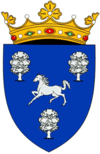 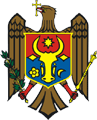 REPUBLICA MOLDOVACONSILIUL RAIONAL NISPORENI	ProiecteDecizie nr. 1/____ din  24 februarie 2022							  or. Nisporeni“Cu privire la alocarea contribuției pentru realizarea Proiectului investițional „Îmbunătățirea calității vieții populației rurale prin construcția apeductului de interconexiune a rîului Prut – s. Măcărești, cu apă potabilă a 13 localități din raioanele Nisporeni și Ungheni””În conformitate cu art. 46 alin (1), art. 43 alin. (2) din  Legea nr. 436-XVI din 28.XII.2006 privind administraţia publică locală , demersul Șefului Secției economie, Consiliul raional,Decide:Se alocă din soldul disponibil la 01.01.2022, contribuția în sumă de 3 190 000 lei, care constituie  50 % din suma totală a contribuției  de 6 380 000 lei,  la implementarea  Proiectului investițional „Îmbunătățirea calității vieții populației rurale prin construcția apeductului de interconexiune a rîului Prut – s. Măcărești, asigurarea cu apă potabilă a 13 localități din raioanele Nisporeni și Ungheni””, cu valoarea totală conform  proiectului actualizat 63 800 000 lei, către Agenția de Dezvoltarea Regională Centru.Controlul executării prezentei decizii se atribuie președintelui raionului, dl Vasile Mărcuță.Avizat:       Secretar al Consiliului raional       			    Olesea Beschieru						     Contrasemnat:    Șef Secției Economie                                      		   Nina Guțanu     (persoana ce înaintează problema vizată)Avizasupra proiectului de decizie “Cu privire la garantarea contribuției și alocarea surselor financiare pentru realizarea Proiectului investițional „Îmbunătățirea calității vieții populației rurale prin construcția apeductului de interconexiune a rîului Prut – s. Măcărești, cu apă potabilă a 13 localități din raioanele Nisporeni și Ungheni””Serviciul juridic a examinat proiectul de decizie propus spre examinare în ședința Consiliului raional pentru data de  24 februarie  curent.	Proiectul dat a fost elaborat la propunerea  președintelui raionului și are caracter public, obligatoriu, general și impersonal, cu efect juridic ce permite integrarea organică în cadrul normativ în vigoare, evitîndu-se formulări și termeni ce ar permite o interpretare cu sens ambiguu și neuniformă.	Proiectul deciziei date este corelat cu prevederile actelor normative de nivel superior și de același nivel cu care se află în conexiune, referindu-se exclusiv la subiectul vizat.	Proiectul deciziei date nu depășește atribuțiile Consiliului raional, corespunde principiilor activității de elaborare și categoriei actelor administrației publice locale de nivelul doi. Normele de tehnică legislativă sunt aplicate în modul corespunzător proiectelor de decizii.	Având în vedere cele expuse supra, Serviciul juridic susține conceptual proiectul deciziei înaintat în formularea propusă.Serviciul juridic                                                                        Sergiu Zmeu   